CONSTRUCTION COLLECTIVE SAFETY MEASURES (CSM) CHECKLISTCONSTRUCTION COLLECTIVE SAFETY MEASURES (CSM) CHECKLISTCONSTRUCTION COLLECTIVE SAFETY MEASURES (CSM) CHECKLISTCONSTRUCTION COLLECTIVE SAFETY MEASURES (CSM) CHECKLISTGebruikers:  	Docent/school, bedrijf en studentWaarom:	Voor de veiligheidWanneer:	Voor en tijdens de stageperiodeHoe:		De docent checkt dit met student en praktijkopleiderSTUDENT:  _________________________________BEDRIJF: _________________________________STAGE PERIODE:  _______________________PBMAFBEELDINGVERPLICHT JA/NEEOPMERKINGVALNETTEN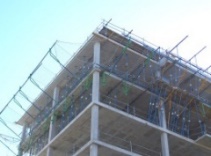 RELINGEN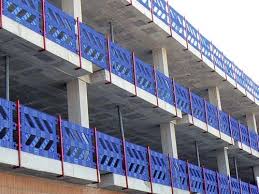 STEIGERS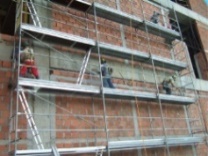 PBMAFBEELDINGVERPLICHT JA/NEEOPMERKINGVALBESCHERMING BIJ OPENINGEN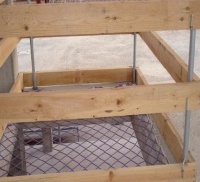 LEVENSLIJN/VERANKERING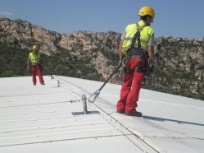 BESCHERMING VOOR KABELS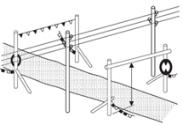 STUTTEN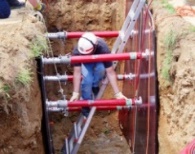 PBMAFBEELDINGVERPLICHT JA/NEEOPMERKINGMARCHES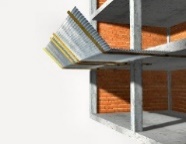 MACHINE BESCHERMINGSKAPPEN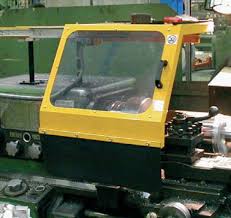 AFZUIGING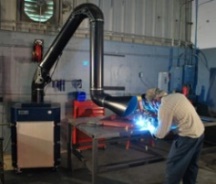 VLUCHTROUTES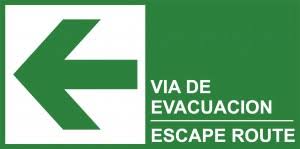 ONTMOETINGSPUNT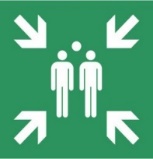 